Tableau synoptique de la séquence pédagogique SCENARIO PEDAGOGIQUE Mise en œuvre de la séquenceTâche 1 – Production d’une vidéo de présentation, en anglais, de l’unité de montage Séance 1 – Découverte de l’unité de montage (Séance en atelier)• Présentation du projet à l’ensemble de la classe (distribution mission doc. 1)• Prise de connaissance de la machine et de ses trois modules la composant. • Constitution de groupes de trois étudiants, qui se voient confier la présentation d’un module. (Groupe 1 : présentation générale de la ligne – Groupe 2 : présentation du transport pneumatique – Groupe 3 : présentation du premier module de triage – Groupe 4 : présentation du module mélangeur – Groupe 5 : présentation du module d’ensachage)•Travail interne à chaque groupe : étude des éléments constituants le module assigné et de leur fonctionnement. Lecture de la documentation et de la notice de montage. Visionnement de vidéos présentant le fonctionnement de cette unité.•Début du travail de réflexion sur les photographies à réaliser afin de constituer le storyboard de la vidéo  Séance 2 – Poursuite du travail de prise de clichés  Début du storyboard (ou scénarimage)(Séance en atelier et salle informatique)• Poursuite et fin du travail de réalisation des clichés de l’unité de montage• En groupe de travail, sur poste informatique, visionnement des photographies et début du travail de sélection, afin de constituer le storyboard • Elaboration du storyboard et rédaction des commentaires / légendes en français dans un premier temps. (Exemples de réalisations d’étudiants doc. 2) Séance 3 – Fin du storyboard   Recherche lexicale (Séance en salle informatique)• Fin de l’élaboration du storyboard en français (Vérification par l’enseignant de techniques de maintenance de la véracité des commentaires écrits présentés)• En s’appuyant sur ce document, les étudiants doivent repérer :1/ Les verbes2/ Les noms3/ Les adjectifsCe repérage doit apparaître de façon claire dans le document (code couleur à adopter)• Constitution d’un répertoire  français / anglais, classé par nature grammaticale, reprenant les termes importants du storyboard rédigé en français. Les étudiants peuvent consulter les dictionnaires en ligne (Wordreference ou Dassault par exemple), mais également les fiches lexique mises à disposition. (Documents disponibles sur le serveur du lycée, exemples de répertoires doc.3 ) Séance 4 – Mise en commun du lexique  Constitution du scénarimage en anglais(Séance en classe d’anglais)• Mise en commun des termes relevés (Vérification et correction orthographique au besoin)• Passage du storyboard rédigé en  français vers l’anglais, en transposant le lexique, objet de recherches préalables.• Mise en forme du nouveau storyboard  (en conservant les mêmes clichés), rédigé en anglais• Vérification orthographique au besoin assurée par l’enseignant d’anglais. (Exemples de storyboard  en anglais   doc. 4) • Mutualisation du lexique mobilisé, sous forme de tableaux à plusieurs entrées, déposés sur le serveur et accessible à tous.  Séance 5 – Travail sémantique et phonologique : fixation du sens et de la prononciation Evaluation formative(Séance en classe d’anglais)• Activités de fixation de la prononciation : écoute des formes infinitives, conjuguées, des noms et adjectifs relevées au court des séances précédentes (enregistrement réalisé par notre assistante américaine : doc 5) • Reconnaissance des termes et élucidation du sens. Répétition chorale.• Phase d’entrainement en autonomie en salle informatique (en s’appuyant sur l’activité précédente et sur les symboles phonétiques pour fixer la prononciation)Au besoin, une activité de révisions de la règle de prononciation du –ED peut-être proposée.• Travail de révision des mots de liaison (enchainement des idées)Possibilité d’évaluation des acquis lexicaux et / ou phonologique  (évaluation lexicale sommative intermédiaire, incluant les symboles phonétiques)Différenciation dans les objectifs à atteindre : durée modulable, niveau CECRL minimum à atteindre –A2-, supports notés plus ou moins détaillés. Séance 6 – Réalisation de la vidéo(Séance en atelier)• A l’aide du storyboard élaboré précédemment, réalisation de la vidéo du module alloué (utilisation d’une caméra). Chaque groupe prend en charge une partie de l’unité de montage, en lien avec le storyboard rédigé précédemment.La vidéo est réalisée sans commentaire audio (doc 6 : un exemple de vidéo) Séance 7 – Enregistrement des commentaires audio – Evaluation sommative finale (Séance en salle informatique)• En s’appuyant sur la vidéo réalisée, sur le storyboard anglais et / ou sur une carte heuristique réalisée à la suite de la recherche lexicale, les étudiants débutent le travail d’enregistrement. (Grille d’évaluation – doc 7)Leur attention est attirée sur le fait que le support écrit ne doit être constitué que de notes (possibilité de reprendre le code couleur ou d’élaborer une carte heuristique en fonction du profil de l’élève. Démarche observée pour un élève du groupe, dyslexique et dysorthographique)Phase de ‘warming up’ possible avant l’enregistrement audio. Remédiation: après évaluation par l’enseignant, l’étudiant se voit proposer un second enregistrement, en intégrant les commentaires et annotations de la grille d’évaluation. (exemple d’un enregistrement réalisé – doc 8) - Séance 8 – Montage de la vidéo, en associant les commentaires audio (Séance en salle informatique)• Séance consacrée à la mise en forme des deux réalisations multimédia : vidéo et enregistrement audio•Montage de la vidéo (la vidéo finale – doc 9)Notes : un prolongement pédagogique possible à la création de cette vidéo pourrait être de la visionner dans une autre classe (au lycée, nous avons également une classe de Baccalauréat professionnel, maintenance des équipements), et d’utiliser ce support comme moyen d’interaction entre les deux groupes. De même, si le temps et les emplois du temps le permettent, il pourrait être envisagé qu’une classe de première ou terminale MEI « jouent » les techniciens anglophones et posent des questions aux étudiants afin de mieux connaître cette nouvelle unité de montage. •Classe et effectif Etudiants première année de BTS (public mixé : formation initiale et en alternance) Classe de 12 étudiants Etudiants première année de BTS (public mixé : formation initiale et en alternance) Classe de 12 étudiants•Disciplines concernéesAnglais Techniques de maintenanceAnglais Techniques de maintenance•Niveau CECRL et Compétences travaillées Anglais : Niveau visé B2Expression orale en continu : « Je peux faire une présentation en insistant sur les points importants et éléments significatifs et en illustrant mon propos d’exemples pertinents »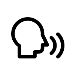 Expression écrite : « Je peux synthétiser des informations et des arguments de façon claire »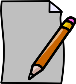  Compréhension écrite : « Je peux comprendre dans le détail un texte relatif à un domaine familier… ou des articles spécialisés en référant de temps en temps à un dictionnaire »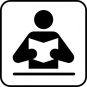 . Techniques de maintenance Anglais : Niveau visé B2Expression orale en continu : « Je peux faire une présentation en insistant sur les points importants et éléments significatifs et en illustrant mon propos d’exemples pertinents »Expression écrite : « Je peux synthétiser des informations et des arguments de façon claire » Compréhension écrite : « Je peux comprendre dans le détail un texte relatif à un domaine familier… ou des articles spécialisés en référant de temps en temps à un dictionnaire ». Techniques de maintenance•Objectifs de la séquence Linguistiques Lexicaux: verbes d’action (lié au fonctionnement de la machine) Substantifs et adjectifs nécessaires à la description d’une unité de production et son fonctionnement. Mots de liaison et enchainement des idéesGrammaticaux : structure passive et maitrise du participe passéPhonologique : déclinaison morphosyntaxique du-S (3ème p. sing.) Prononciation du -ED•Objectifs de la séquence PragmatiquesFonctionnels : enchainement des idées Socio-linguistiques : prendre la parole devant un auditoire : positionner sa voix, travailler sa posture.•Objectifs de la séquence TICE Utilisation de logiciels de montage (vidéo et son) Prise en main d’une caméra et d’un microphone enregistreur•Objectifs de la séquence TransdisciplinairesEchanges entre techniciens européens et internationaux en langue anglaise, langue de diffusion de l’information et de communication à l’intérieur et à l’extérieur de l’entreprise, à l’écrit comme à l’oral.•Nombres de séances Tâche 1 : 8 séances Tâche 2 :Tâche 3 :Tâche 1 : 8 séances Tâche 2 :Tâche 3 :•Documents supports de la séquence Notice d’utilisation d’une ligne de productionFiches lexique Tutoriels Audacity et Windows Movie Maker (www.educlasse.ch/activites/coursinfo/documents/Audacity_tutoriel.pdf)Notice d’utilisation d’une ligne de productionFiches lexique Tutoriels Audacity et Windows Movie Maker (www.educlasse.ch/activites/coursinfo/documents/Audacity_tutoriel.pdf)EvaluationsEvaluation formative :Evaluation sommative : séance 5 (lexique nécessaire à la description d’un module)Evaluation finale évaluée : tâche 1 - Enregistrement audio (commentaires de la vidéo)Evaluation formative :Evaluation sommative : séance 5 (lexique nécessaire à la description d’un module)Evaluation finale évaluée : tâche 1 - Enregistrement audio (commentaires de la vidéo)